ΥΠΟ∆ΕΙΓΜΑ ΕΞΩΦΥΛΛΟΥ/ΣΕΛΙ∆ΑΣ ΤΙΤΛΟΥ ΓΙΑ ΠΤΥΧΙΑΚΗ ΕΡΓΑΣΙΑ 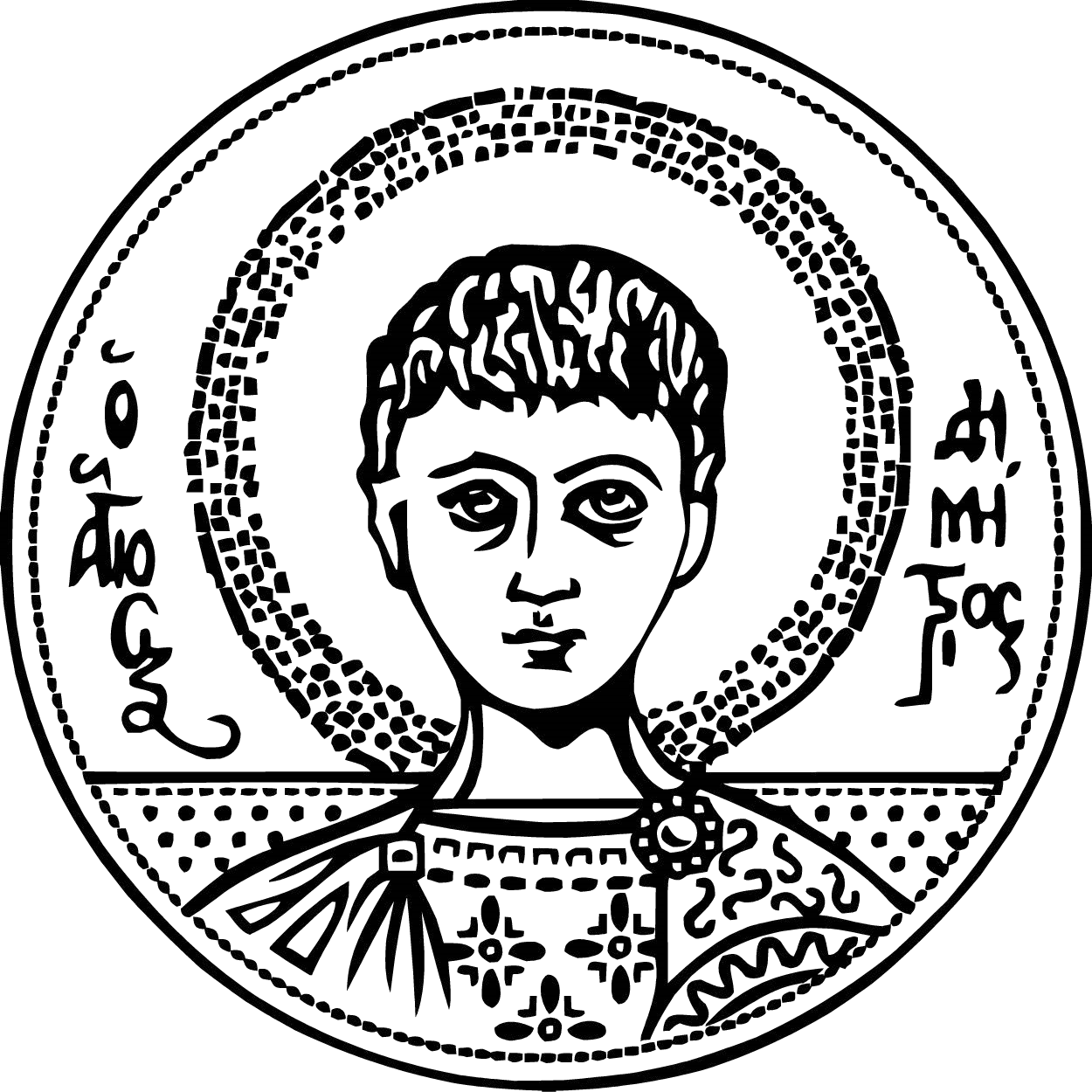 ΑΡΙΣΤΟΤΕΛΕΙΟ ΠΑΝΕΠΙΣΤΗΜΙΟ ΘΕΣΣΑΛΟΝΙΚΗΣΣΧΟΛΗ ΚΟΙΝΩΝΙΚΩΝ ΚΑΙ ΟΙΚΟΝΟΜΙΚΩΝ ΕΠΙΣΤΗΜΩΝΤΜΗΜΑ ΠΟΛΙΤΙΚΩΝ ΕΠΙΣΤΗΜΩΝ[ΘΕΜΑ ΠΤΥΧΙΑΚΗΣ ΕΡΓΑΣΙΑΣ] ΠΤΥΧΙΑΚΗ ΕΡΓΑΣΙΑτου φοιτητή/της φοιτήτριας [Ονοµατεπώνυµο φοιτητή/φοιτήτριας] ΑΕΜ: [………] Τριμελής εξεταστική επιτροπή:   [Ονοματεπώνυμο επιβλέποντα] (επιβλέπων/επιβλέπουσα)[Ονοματεπώνυμα άλλων μελών]ΘΕΣΣΑΛΟΝΙΚΗ[ΜΗΝΑΣ & ΕΤΟΣ ΤΗΣ ΠΡΟΦΟΡΙΚΗΣ ΕΞΕΤΑΣΗΣ, π.χ ΝΟΕΜΒΡΙΟΣ 2011] Όσα στοιχεία σηµειώνονται µέσα σε αγκύλες [] συµπληρώνονται κατά περίπτωση από τον φοιτητή 